博愛醫院歷屆總理聯誼會梁省德學校認識小丑魚工作紙班別: _____                    日期: __________姓名: ______________________   組別:___________為小丑魚設計理想的家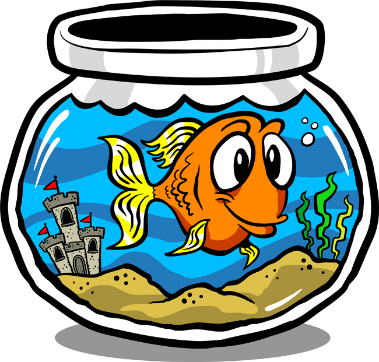 小丑魚是胎生還是卵生? _____________________________小丑魚愛居住在甚麼地方?____________________________小丑魚愛吃甚麼食物? _______________________________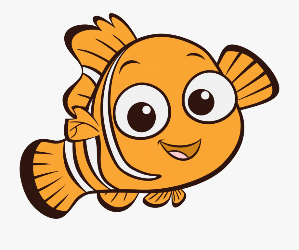 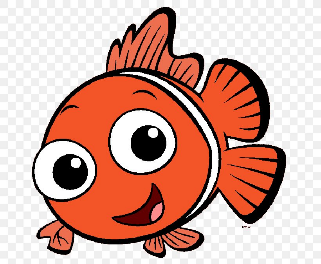 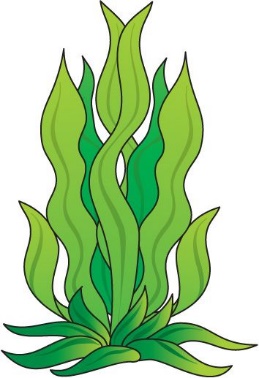 